AID 512-1 (07/16)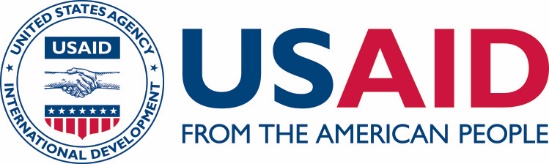 REQUEST FOR BUSINESS CARDS FOR OFFICIAL USE(See ADS 512 for details)REQUEST FOR BUSINESS CARDS FOR OFFICIAL USE(See ADS 512 for details)REQUEST FOR BUSINESS CARDS FOR OFFICIAL USE(See ADS 512 for details)REQUEST FOR BUSINESS CARDS FOR OFFICIAL USE(See ADS 512 for details)REQUEST FOR BUSINESS CARDS FOR OFFICIAL USE(See ADS 512 for details)Name:Name:Name:Name:Name:Title:Title:Title:Organizational Unit:Organizational Unit:Building:  □ RRB    □ SA-41    □ SA-44    □ CP-3    □ PY-2    □ NoneBuilding:  □ RRB    □ SA-41    □ SA-44    □ CP-3    □ PY-2    □ NoneBuilding:  □ RRB    □ SA-41    □ SA-44    □ CP-3    □ PY-2    □ NoneBuilding:  □ RRB    □ SA-41    □ SA-44    □ CP-3    □ PY-2    □ NoneBuilding:  □ RRB    □ SA-41    □ SA-44    □ CP-3    □ PY-2    □ NoneOffice Symbol:Room Number:Telephone Number:Telephone Number:Mobile Number:e-mail address:e-mail address:e-mail address:e-mail address:e-mail address:APPROVED BYAPPROVED BYAPPROVED BYAPPROVED BYAPPROVED BYSignature of Office Director or DesigneeSignature of Office Director or DesigneeSignature of Office Director or DesigneeSignature of Office Director or DesigneeDateSignature of Bureau AMS Officer or DesigneeSignature of Bureau AMS Officer or DesigneeSignature of Bureau AMS Officer or DesigneeSignature of Bureau AMS Officer or DesigneeDateSignature od Division Chief (M/AS/CPD) or Printing OfficerSignature od Division Chief (M/AS/CPD) or Printing OfficerSignature od Division Chief (M/AS/CPD) or Printing OfficerSignature od Division Chief (M/AS/CPD) or Printing OfficerDate